DATOS DEL PROCESOS DE CONTRATACIÓNDATOS DEL PROCESOS DE CONTRATACIÓNDATOS DEL PROCESOS DE CONTRATACIÓNDATOS DEL PROCESOS DE CONTRATACIÓNDATOS DEL PROCESOS DE CONTRATACIÓNDATOS DEL PROCESOS DE CONTRATACIÓNDATOS DEL PROCESOS DE CONTRATACIÓNDATOS DEL PROCESOS DE CONTRATACIÓNDATOS DEL PROCESOS DE CONTRATACIÓNDATOS DEL PROCESOS DE CONTRATACIÓNDATOS DEL PROCESOS DE CONTRATACIÓNDATOS DEL PROCESOS DE CONTRATACIÓNDATOS DEL PROCESOS DE CONTRATACIÓNDATOS DEL PROCESOS DE CONTRATACIÓNDATOS DEL PROCESOS DE CONTRATACIÓNDATOS DEL PROCESOS DE CONTRATACIÓNDATOS DEL PROCESOS DE CONTRATACIÓNDATOS DEL PROCESOS DE CONTRATACIÓNDATOS DEL PROCESOS DE CONTRATACIÓNDATOS DEL PROCESOS DE CONTRATACIÓNDATOS DEL PROCESOS DE CONTRATACIÓNDATOS DEL PROCESOS DE CONTRATACIÓNDATOS DEL PROCESOS DE CONTRATACIÓNDATOS DEL PROCESOS DE CONTRATACIÓNDATOS DEL PROCESOS DE CONTRATACIÓNDATOS DEL PROCESOS DE CONTRATACIÓNEntidad ConvocanteBANCO CENTRAL DE BOLIVIABANCO CENTRAL DE BOLIVIABANCO CENTRAL DE BOLIVIABANCO CENTRAL DE BOLIVIABANCO CENTRAL DE BOLIVIABANCO CENTRAL DE BOLIVIABANCO CENTRAL DE BOLIVIABANCO CENTRAL DE BOLIVIABANCO CENTRAL DE BOLIVIABANCO CENTRAL DE BOLIVIABANCO CENTRAL DE BOLIVIABANCO CENTRAL DE BOLIVIABANCO CENTRAL DE BOLIVIABANCO CENTRAL DE BOLIVIABANCO CENTRAL DE BOLIVIABANCO CENTRAL DE BOLIVIABANCO CENTRAL DE BOLIVIABANCO CENTRAL DE BOLIVIABANCO CENTRAL DE BOLIVIABANCO CENTRAL DE BOLIVIABANCO CENTRAL DE BOLIVIABANCO CENTRAL DE BOLIVIABANCO CENTRAL DE BOLIVIABANCO CENTRAL DE BOLIVIAModalidad de contrataciónApoyo Nacional a la Producción y Empleo - ANPEApoyo Nacional a la Producción y Empleo - ANPEApoyo Nacional a la Producción y Empleo - ANPEApoyo Nacional a la Producción y Empleo - ANPEApoyo Nacional a la Producción y Empleo - ANPEApoyo Nacional a la Producción y Empleo - ANPEApoyo Nacional a la Producción y Empleo - ANPEApoyo Nacional a la Producción y Empleo - ANPEApoyo Nacional a la Producción y Empleo - ANPECódigo Interno que la Entidad utiliza para identificar el procesoCódigo Interno que la Entidad utiliza para identificar el procesoCódigo Interno que la Entidad utiliza para identificar el procesoCódigo Interno que la Entidad utiliza para identificar el procesoCódigo Interno que la Entidad utiliza para identificar el procesoCódigo Interno que la Entidad utiliza para identificar el procesoCódigo Interno que la Entidad utiliza para identificar el procesoCódigo Interno que la Entidad utiliza para identificar el procesoCódigo Interno que la Entidad utiliza para identificar el procesoCódigo Interno que la Entidad utiliza para identificar el procesoANPE – P N° 027/2019-2CANPE – P N° 027/2019-2CANPE – P N° 027/2019-2CANPE – P N° 027/2019-2CModalidad de contrataciónApoyo Nacional a la Producción y Empleo - ANPEApoyo Nacional a la Producción y Empleo - ANPEApoyo Nacional a la Producción y Empleo - ANPEApoyo Nacional a la Producción y Empleo - ANPEApoyo Nacional a la Producción y Empleo - ANPEApoyo Nacional a la Producción y Empleo - ANPEApoyo Nacional a la Producción y Empleo - ANPEApoyo Nacional a la Producción y Empleo - ANPEApoyo Nacional a la Producción y Empleo - ANPECódigo Interno que la Entidad utiliza para identificar el procesoCódigo Interno que la Entidad utiliza para identificar el procesoCódigo Interno que la Entidad utiliza para identificar el procesoCódigo Interno que la Entidad utiliza para identificar el procesoCódigo Interno que la Entidad utiliza para identificar el procesoCódigo Interno que la Entidad utiliza para identificar el procesoCódigo Interno que la Entidad utiliza para identificar el procesoCódigo Interno que la Entidad utiliza para identificar el procesoCódigo Interno que la Entidad utiliza para identificar el procesoCódigo Interno que la Entidad utiliza para identificar el procesoANPE – P N° 027/2019-2CANPE – P N° 027/2019-2CANPE – P N° 027/2019-2CANPE – P N° 027/2019-2CCUCE19-0951-00-962960-2-1Gestión2019Objeto de la contrataciónSERVICIO ESPECIALIZADO DE MANTENIMIENTO Y PROVISIÓN DE REPUESTOS ORIGINALES PARA ASCENSORES MARCA SCHINDLER DEL BCBSERVICIO ESPECIALIZADO DE MANTENIMIENTO Y PROVISIÓN DE REPUESTOS ORIGINALES PARA ASCENSORES MARCA SCHINDLER DEL BCBSERVICIO ESPECIALIZADO DE MANTENIMIENTO Y PROVISIÓN DE REPUESTOS ORIGINALES PARA ASCENSORES MARCA SCHINDLER DEL BCBSERVICIO ESPECIALIZADO DE MANTENIMIENTO Y PROVISIÓN DE REPUESTOS ORIGINALES PARA ASCENSORES MARCA SCHINDLER DEL BCBSERVICIO ESPECIALIZADO DE MANTENIMIENTO Y PROVISIÓN DE REPUESTOS ORIGINALES PARA ASCENSORES MARCA SCHINDLER DEL BCBSERVICIO ESPECIALIZADO DE MANTENIMIENTO Y PROVISIÓN DE REPUESTOS ORIGINALES PARA ASCENSORES MARCA SCHINDLER DEL BCBSERVICIO ESPECIALIZADO DE MANTENIMIENTO Y PROVISIÓN DE REPUESTOS ORIGINALES PARA ASCENSORES MARCA SCHINDLER DEL BCBSERVICIO ESPECIALIZADO DE MANTENIMIENTO Y PROVISIÓN DE REPUESTOS ORIGINALES PARA ASCENSORES MARCA SCHINDLER DEL BCBSERVICIO ESPECIALIZADO DE MANTENIMIENTO Y PROVISIÓN DE REPUESTOS ORIGINALES PARA ASCENSORES MARCA SCHINDLER DEL BCBSERVICIO ESPECIALIZADO DE MANTENIMIENTO Y PROVISIÓN DE REPUESTOS ORIGINALES PARA ASCENSORES MARCA SCHINDLER DEL BCBSERVICIO ESPECIALIZADO DE MANTENIMIENTO Y PROVISIÓN DE REPUESTOS ORIGINALES PARA ASCENSORES MARCA SCHINDLER DEL BCBSERVICIO ESPECIALIZADO DE MANTENIMIENTO Y PROVISIÓN DE REPUESTOS ORIGINALES PARA ASCENSORES MARCA SCHINDLER DEL BCBSERVICIO ESPECIALIZADO DE MANTENIMIENTO Y PROVISIÓN DE REPUESTOS ORIGINALES PARA ASCENSORES MARCA SCHINDLER DEL BCBSERVICIO ESPECIALIZADO DE MANTENIMIENTO Y PROVISIÓN DE REPUESTOS ORIGINALES PARA ASCENSORES MARCA SCHINDLER DEL BCBSERVICIO ESPECIALIZADO DE MANTENIMIENTO Y PROVISIÓN DE REPUESTOS ORIGINALES PARA ASCENSORES MARCA SCHINDLER DEL BCBSERVICIO ESPECIALIZADO DE MANTENIMIENTO Y PROVISIÓN DE REPUESTOS ORIGINALES PARA ASCENSORES MARCA SCHINDLER DEL BCBSERVICIO ESPECIALIZADO DE MANTENIMIENTO Y PROVISIÓN DE REPUESTOS ORIGINALES PARA ASCENSORES MARCA SCHINDLER DEL BCBSERVICIO ESPECIALIZADO DE MANTENIMIENTO Y PROVISIÓN DE REPUESTOS ORIGINALES PARA ASCENSORES MARCA SCHINDLER DEL BCBSERVICIO ESPECIALIZADO DE MANTENIMIENTO Y PROVISIÓN DE REPUESTOS ORIGINALES PARA ASCENSORES MARCA SCHINDLER DEL BCBSERVICIO ESPECIALIZADO DE MANTENIMIENTO Y PROVISIÓN DE REPUESTOS ORIGINALES PARA ASCENSORES MARCA SCHINDLER DEL BCBSERVICIO ESPECIALIZADO DE MANTENIMIENTO Y PROVISIÓN DE REPUESTOS ORIGINALES PARA ASCENSORES MARCA SCHINDLER DEL BCBSERVICIO ESPECIALIZADO DE MANTENIMIENTO Y PROVISIÓN DE REPUESTOS ORIGINALES PARA ASCENSORES MARCA SCHINDLER DEL BCBSERVICIO ESPECIALIZADO DE MANTENIMIENTO Y PROVISIÓN DE REPUESTOS ORIGINALES PARA ASCENSORES MARCA SCHINDLER DEL BCBSERVICIO ESPECIALIZADO DE MANTENIMIENTO Y PROVISIÓN DE REPUESTOS ORIGINALES PARA ASCENSORES MARCA SCHINDLER DEL BCBSERVICIO ESPECIALIZADO DE MANTENIMIENTO Y PROVISIÓN DE REPUESTOS ORIGINALES PARA ASCENSORES MARCA SCHINDLER DEL BCBSERVICIO ESPECIALIZADO DE MANTENIMIENTO Y PROVISIÓN DE REPUESTOS ORIGINALES PARA ASCENSORES MARCA SCHINDLER DEL BCBSERVICIO ESPECIALIZADO DE MANTENIMIENTO Y PROVISIÓN DE REPUESTOS ORIGINALES PARA ASCENSORES MARCA SCHINDLER DEL BCBSERVICIO ESPECIALIZADO DE MANTENIMIENTO Y PROVISIÓN DE REPUESTOS ORIGINALES PARA ASCENSORES MARCA SCHINDLER DEL BCBMétodo de Selección y AdjudicaciónXPrecio Evaluado más BajoPrecio Evaluado más BajoPrecio Evaluado más BajoPrecio Evaluado más BajoPrecio Evaluado más BajoPrecio Evaluado más BajoPrecio Evaluado más BajoPrecio Evaluado más BajoCalidad Propuesta Técnica y CostoCalidad Propuesta Técnica y CostoCalidad Propuesta Técnica y CostoCalidad Propuesta Técnica y CostoCalidad Propuesta Técnica y CostoCalidad Propuesta Técnica y CostoCalidad Propuesta Técnica y CostoCalidad Propuesta Técnica y CostoCalidad Propuesta Técnica y CostoCalidad Propuesta Técnica y CostoMétodo de Selección y AdjudicaciónMétodo de Selección y AdjudicaciónPresupuesto FijoPresupuesto FijoPresupuesto FijoPresupuesto FijoPresupuesto FijoPresupuesto FijoPresupuesto FijoPresupuesto FijoForma de AdjudicaciónXPor el TotalPor el TotalPor el TotalPor el TotalPor el TotalPor ÍtemsPor ÍtemsPor ÍtemsPor ÍtemsPor ÍtemsPor LotesPor LotesPor LotesPor LotesPor LotesPor LotesPrecio ReferencialBs792.000,00 (Setecientos noventa y dos mil 00/100 Bolivianos) Bs792.000,00 (Setecientos noventa y dos mil 00/100 Bolivianos) Bs792.000,00 (Setecientos noventa y dos mil 00/100 Bolivianos) Bs792.000,00 (Setecientos noventa y dos mil 00/100 Bolivianos) Bs792.000,00 (Setecientos noventa y dos mil 00/100 Bolivianos) Bs792.000,00 (Setecientos noventa y dos mil 00/100 Bolivianos) Bs792.000,00 (Setecientos noventa y dos mil 00/100 Bolivianos) Bs792.000,00 (Setecientos noventa y dos mil 00/100 Bolivianos) Bs792.000,00 (Setecientos noventa y dos mil 00/100 Bolivianos) Bs792.000,00 (Setecientos noventa y dos mil 00/100 Bolivianos) Bs792.000,00 (Setecientos noventa y dos mil 00/100 Bolivianos) Bs792.000,00 (Setecientos noventa y dos mil 00/100 Bolivianos) Bs792.000,00 (Setecientos noventa y dos mil 00/100 Bolivianos) Bs792.000,00 (Setecientos noventa y dos mil 00/100 Bolivianos) Bs792.000,00 (Setecientos noventa y dos mil 00/100 Bolivianos) Bs792.000,00 (Setecientos noventa y dos mil 00/100 Bolivianos) Bs792.000,00 (Setecientos noventa y dos mil 00/100 Bolivianos) Bs792.000,00 (Setecientos noventa y dos mil 00/100 Bolivianos) Bs792.000,00 (Setecientos noventa y dos mil 00/100 Bolivianos) Bs792.000,00 (Setecientos noventa y dos mil 00/100 Bolivianos) Bs792.000,00 (Setecientos noventa y dos mil 00/100 Bolivianos) Bs792.000,00 (Setecientos noventa y dos mil 00/100 Bolivianos) Bs792.000,00 (Setecientos noventa y dos mil 00/100 Bolivianos) Bs792.000,00 (Setecientos noventa y dos mil 00/100 Bolivianos) Bs792.000,00 (Setecientos noventa y dos mil 00/100 Bolivianos) Bs792.000,00 (Setecientos noventa y dos mil 00/100 Bolivianos) Bs792.000,00 (Setecientos noventa y dos mil 00/100 Bolivianos) Bs792.000,00 (Setecientos noventa y dos mil 00/100 Bolivianos) Precio ReferencialBs792.000,00 (Setecientos noventa y dos mil 00/100 Bolivianos) Bs792.000,00 (Setecientos noventa y dos mil 00/100 Bolivianos) Bs792.000,00 (Setecientos noventa y dos mil 00/100 Bolivianos) Bs792.000,00 (Setecientos noventa y dos mil 00/100 Bolivianos) Bs792.000,00 (Setecientos noventa y dos mil 00/100 Bolivianos) Bs792.000,00 (Setecientos noventa y dos mil 00/100 Bolivianos) Bs792.000,00 (Setecientos noventa y dos mil 00/100 Bolivianos) Bs792.000,00 (Setecientos noventa y dos mil 00/100 Bolivianos) Bs792.000,00 (Setecientos noventa y dos mil 00/100 Bolivianos) Bs792.000,00 (Setecientos noventa y dos mil 00/100 Bolivianos) Bs792.000,00 (Setecientos noventa y dos mil 00/100 Bolivianos) Bs792.000,00 (Setecientos noventa y dos mil 00/100 Bolivianos) Bs792.000,00 (Setecientos noventa y dos mil 00/100 Bolivianos) Bs792.000,00 (Setecientos noventa y dos mil 00/100 Bolivianos) Bs792.000,00 (Setecientos noventa y dos mil 00/100 Bolivianos) Bs792.000,00 (Setecientos noventa y dos mil 00/100 Bolivianos) Bs792.000,00 (Setecientos noventa y dos mil 00/100 Bolivianos) Bs792.000,00 (Setecientos noventa y dos mil 00/100 Bolivianos) Bs792.000,00 (Setecientos noventa y dos mil 00/100 Bolivianos) Bs792.000,00 (Setecientos noventa y dos mil 00/100 Bolivianos) Bs792.000,00 (Setecientos noventa y dos mil 00/100 Bolivianos) Bs792.000,00 (Setecientos noventa y dos mil 00/100 Bolivianos) Bs792.000,00 (Setecientos noventa y dos mil 00/100 Bolivianos) Bs792.000,00 (Setecientos noventa y dos mil 00/100 Bolivianos) Bs792.000,00 (Setecientos noventa y dos mil 00/100 Bolivianos) Bs792.000,00 (Setecientos noventa y dos mil 00/100 Bolivianos) Bs792.000,00 (Setecientos noventa y dos mil 00/100 Bolivianos) Bs792.000,00 (Setecientos noventa y dos mil 00/100 Bolivianos) La contratación se formalizará medianteXContratoContratoContratoContratoOrden de Servicio (únicamente para prestación de servicios generales no mayor a quince 15 días calendario)Orden de Servicio (únicamente para prestación de servicios generales no mayor a quince 15 días calendario)Orden de Servicio (únicamente para prestación de servicios generales no mayor a quince 15 días calendario)Orden de Servicio (únicamente para prestación de servicios generales no mayor a quince 15 días calendario)Orden de Servicio (únicamente para prestación de servicios generales no mayor a quince 15 días calendario)Orden de Servicio (únicamente para prestación de servicios generales no mayor a quince 15 días calendario)Orden de Servicio (únicamente para prestación de servicios generales no mayor a quince 15 días calendario)Orden de Servicio (únicamente para prestación de servicios generales no mayor a quince 15 días calendario)Orden de Servicio (únicamente para prestación de servicios generales no mayor a quince 15 días calendario)Orden de Servicio (únicamente para prestación de servicios generales no mayor a quince 15 días calendario)Orden de Servicio (únicamente para prestación de servicios generales no mayor a quince 15 días calendario)Orden de Servicio (únicamente para prestación de servicios generales no mayor a quince 15 días calendario)Orden de Servicio (únicamente para prestación de servicios generales no mayor a quince 15 días calendario)Orden de Servicio (únicamente para prestación de servicios generales no mayor a quince 15 días calendario)Orden de Servicio (únicamente para prestación de servicios generales no mayor a quince 15 días calendario)Orden de Servicio (únicamente para prestación de servicios generales no mayor a quince 15 días calendario)Plazo de Prestación del Servicio (días calendario)Dos (2) años calendario, computable a partir de la fecha establecida en la Orden de Proceder.Dos (2) años calendario, computable a partir de la fecha establecida en la Orden de Proceder.Dos (2) años calendario, computable a partir de la fecha establecida en la Orden de Proceder.Dos (2) años calendario, computable a partir de la fecha establecida en la Orden de Proceder.Dos (2) años calendario, computable a partir de la fecha establecida en la Orden de Proceder.Dos (2) años calendario, computable a partir de la fecha establecida en la Orden de Proceder.Dos (2) años calendario, computable a partir de la fecha establecida en la Orden de Proceder.Dos (2) años calendario, computable a partir de la fecha establecida en la Orden de Proceder.Dos (2) años calendario, computable a partir de la fecha establecida en la Orden de Proceder.Dos (2) años calendario, computable a partir de la fecha establecida en la Orden de Proceder.Dos (2) años calendario, computable a partir de la fecha establecida en la Orden de Proceder.Dos (2) años calendario, computable a partir de la fecha establecida en la Orden de Proceder.Dos (2) años calendario, computable a partir de la fecha establecida en la Orden de Proceder.Dos (2) años calendario, computable a partir de la fecha establecida en la Orden de Proceder.Dos (2) años calendario, computable a partir de la fecha establecida en la Orden de Proceder.Dos (2) años calendario, computable a partir de la fecha establecida en la Orden de Proceder.Dos (2) años calendario, computable a partir de la fecha establecida en la Orden de Proceder.Dos (2) años calendario, computable a partir de la fecha establecida en la Orden de Proceder.Dos (2) años calendario, computable a partir de la fecha establecida en la Orden de Proceder.Dos (2) años calendario, computable a partir de la fecha establecida en la Orden de Proceder.Dos (2) años calendario, computable a partir de la fecha establecida en la Orden de Proceder.Dos (2) años calendario, computable a partir de la fecha establecida en la Orden de Proceder.Dos (2) años calendario, computable a partir de la fecha establecida en la Orden de Proceder.Dos (2) años calendario, computable a partir de la fecha establecida en la Orden de Proceder.Dos (2) años calendario, computable a partir de la fecha establecida en la Orden de Proceder.Dos (2) años calendario, computable a partir de la fecha establecida en la Orden de Proceder.Dos (2) años calendario, computable a partir de la fecha establecida en la Orden de Proceder.Dos (2) años calendario, computable a partir de la fecha establecida en la Orden de Proceder.Plazo de Prestación del Servicio (días calendario)Dos (2) años calendario, computable a partir de la fecha establecida en la Orden de Proceder.Dos (2) años calendario, computable a partir de la fecha establecida en la Orden de Proceder.Dos (2) años calendario, computable a partir de la fecha establecida en la Orden de Proceder.Dos (2) años calendario, computable a partir de la fecha establecida en la Orden de Proceder.Dos (2) años calendario, computable a partir de la fecha establecida en la Orden de Proceder.Dos (2) años calendario, computable a partir de la fecha establecida en la Orden de Proceder.Dos (2) años calendario, computable a partir de la fecha establecida en la Orden de Proceder.Dos (2) años calendario, computable a partir de la fecha establecida en la Orden de Proceder.Dos (2) años calendario, computable a partir de la fecha establecida en la Orden de Proceder.Dos (2) años calendario, computable a partir de la fecha establecida en la Orden de Proceder.Dos (2) años calendario, computable a partir de la fecha establecida en la Orden de Proceder.Dos (2) años calendario, computable a partir de la fecha establecida en la Orden de Proceder.Dos (2) años calendario, computable a partir de la fecha establecida en la Orden de Proceder.Dos (2) años calendario, computable a partir de la fecha establecida en la Orden de Proceder.Dos (2) años calendario, computable a partir de la fecha establecida en la Orden de Proceder.Dos (2) años calendario, computable a partir de la fecha establecida en la Orden de Proceder.Dos (2) años calendario, computable a partir de la fecha establecida en la Orden de Proceder.Dos (2) años calendario, computable a partir de la fecha establecida en la Orden de Proceder.Dos (2) años calendario, computable a partir de la fecha establecida en la Orden de Proceder.Dos (2) años calendario, computable a partir de la fecha establecida en la Orden de Proceder.Dos (2) años calendario, computable a partir de la fecha establecida en la Orden de Proceder.Dos (2) años calendario, computable a partir de la fecha establecida en la Orden de Proceder.Dos (2) años calendario, computable a partir de la fecha establecida en la Orden de Proceder.Dos (2) años calendario, computable a partir de la fecha establecida en la Orden de Proceder.Dos (2) años calendario, computable a partir de la fecha establecida en la Orden de Proceder.Dos (2) años calendario, computable a partir de la fecha establecida en la Orden de Proceder.Dos (2) años calendario, computable a partir de la fecha establecida en la Orden de Proceder.Dos (2) años calendario, computable a partir de la fecha establecida en la Orden de Proceder.Lugar de Prestación del Servicio Edificio Principal del Banco Central de Bolivia, ubicado en la calle Ayacucho esquina Mercado (zona central).Edificio Principal del Banco Central de Bolivia, ubicado en la calle Ayacucho esquina Mercado (zona central).Edificio Principal del Banco Central de Bolivia, ubicado en la calle Ayacucho esquina Mercado (zona central).Edificio Principal del Banco Central de Bolivia, ubicado en la calle Ayacucho esquina Mercado (zona central).Edificio Principal del Banco Central de Bolivia, ubicado en la calle Ayacucho esquina Mercado (zona central).Edificio Principal del Banco Central de Bolivia, ubicado en la calle Ayacucho esquina Mercado (zona central).Edificio Principal del Banco Central de Bolivia, ubicado en la calle Ayacucho esquina Mercado (zona central).Edificio Principal del Banco Central de Bolivia, ubicado en la calle Ayacucho esquina Mercado (zona central).Edificio Principal del Banco Central de Bolivia, ubicado en la calle Ayacucho esquina Mercado (zona central).Edificio Principal del Banco Central de Bolivia, ubicado en la calle Ayacucho esquina Mercado (zona central).Edificio Principal del Banco Central de Bolivia, ubicado en la calle Ayacucho esquina Mercado (zona central).Edificio Principal del Banco Central de Bolivia, ubicado en la calle Ayacucho esquina Mercado (zona central).Edificio Principal del Banco Central de Bolivia, ubicado en la calle Ayacucho esquina Mercado (zona central).Edificio Principal del Banco Central de Bolivia, ubicado en la calle Ayacucho esquina Mercado (zona central).Edificio Principal del Banco Central de Bolivia, ubicado en la calle Ayacucho esquina Mercado (zona central).Edificio Principal del Banco Central de Bolivia, ubicado en la calle Ayacucho esquina Mercado (zona central).Edificio Principal del Banco Central de Bolivia, ubicado en la calle Ayacucho esquina Mercado (zona central).Edificio Principal del Banco Central de Bolivia, ubicado en la calle Ayacucho esquina Mercado (zona central).Edificio Principal del Banco Central de Bolivia, ubicado en la calle Ayacucho esquina Mercado (zona central).Edificio Principal del Banco Central de Bolivia, ubicado en la calle Ayacucho esquina Mercado (zona central).Edificio Principal del Banco Central de Bolivia, ubicado en la calle Ayacucho esquina Mercado (zona central).Edificio Principal del Banco Central de Bolivia, ubicado en la calle Ayacucho esquina Mercado (zona central).Edificio Principal del Banco Central de Bolivia, ubicado en la calle Ayacucho esquina Mercado (zona central).Edificio Principal del Banco Central de Bolivia, ubicado en la calle Ayacucho esquina Mercado (zona central).Edificio Principal del Banco Central de Bolivia, ubicado en la calle Ayacucho esquina Mercado (zona central).Edificio Principal del Banco Central de Bolivia, ubicado en la calle Ayacucho esquina Mercado (zona central).Edificio Principal del Banco Central de Bolivia, ubicado en la calle Ayacucho esquina Mercado (zona central).Edificio Principal del Banco Central de Bolivia, ubicado en la calle Ayacucho esquina Mercado (zona central).Lugar de Prestación del Servicio Edificio Principal del Banco Central de Bolivia, ubicado en la calle Ayacucho esquina Mercado (zona central).Edificio Principal del Banco Central de Bolivia, ubicado en la calle Ayacucho esquina Mercado (zona central).Edificio Principal del Banco Central de Bolivia, ubicado en la calle Ayacucho esquina Mercado (zona central).Edificio Principal del Banco Central de Bolivia, ubicado en la calle Ayacucho esquina Mercado (zona central).Edificio Principal del Banco Central de Bolivia, ubicado en la calle Ayacucho esquina Mercado (zona central).Edificio Principal del Banco Central de Bolivia, ubicado en la calle Ayacucho esquina Mercado (zona central).Edificio Principal del Banco Central de Bolivia, ubicado en la calle Ayacucho esquina Mercado (zona central).Edificio Principal del Banco Central de Bolivia, ubicado en la calle Ayacucho esquina Mercado (zona central).Edificio Principal del Banco Central de Bolivia, ubicado en la calle Ayacucho esquina Mercado (zona central).Edificio Principal del Banco Central de Bolivia, ubicado en la calle Ayacucho esquina Mercado (zona central).Edificio Principal del Banco Central de Bolivia, ubicado en la calle Ayacucho esquina Mercado (zona central).Edificio Principal del Banco Central de Bolivia, ubicado en la calle Ayacucho esquina Mercado (zona central).Edificio Principal del Banco Central de Bolivia, ubicado en la calle Ayacucho esquina Mercado (zona central).Edificio Principal del Banco Central de Bolivia, ubicado en la calle Ayacucho esquina Mercado (zona central).Edificio Principal del Banco Central de Bolivia, ubicado en la calle Ayacucho esquina Mercado (zona central).Edificio Principal del Banco Central de Bolivia, ubicado en la calle Ayacucho esquina Mercado (zona central).Edificio Principal del Banco Central de Bolivia, ubicado en la calle Ayacucho esquina Mercado (zona central).Edificio Principal del Banco Central de Bolivia, ubicado en la calle Ayacucho esquina Mercado (zona central).Edificio Principal del Banco Central de Bolivia, ubicado en la calle Ayacucho esquina Mercado (zona central).Edificio Principal del Banco Central de Bolivia, ubicado en la calle Ayacucho esquina Mercado (zona central).Edificio Principal del Banco Central de Bolivia, ubicado en la calle Ayacucho esquina Mercado (zona central).Edificio Principal del Banco Central de Bolivia, ubicado en la calle Ayacucho esquina Mercado (zona central).Edificio Principal del Banco Central de Bolivia, ubicado en la calle Ayacucho esquina Mercado (zona central).Edificio Principal del Banco Central de Bolivia, ubicado en la calle Ayacucho esquina Mercado (zona central).Edificio Principal del Banco Central de Bolivia, ubicado en la calle Ayacucho esquina Mercado (zona central).Edificio Principal del Banco Central de Bolivia, ubicado en la calle Ayacucho esquina Mercado (zona central).Edificio Principal del Banco Central de Bolivia, ubicado en la calle Ayacucho esquina Mercado (zona central).Edificio Principal del Banco Central de Bolivia, ubicado en la calle Ayacucho esquina Mercado (zona central).Garantía de Seriedad de PropuestaEl proponente deberá presentar una Garantía equivalente al 1% del Precio Referencial de la Contratación.El proponente deberá presentar una Garantía equivalente al 1% del Precio Referencial de la Contratación.El proponente deberá presentar una Garantía equivalente al 1% del Precio Referencial de la Contratación.El proponente deberá presentar una Garantía equivalente al 1% del Precio Referencial de la Contratación.El proponente deberá presentar una Garantía equivalente al 1% del Precio Referencial de la Contratación.El proponente deberá presentar una Garantía equivalente al 1% del Precio Referencial de la Contratación.El proponente deberá presentar una Garantía equivalente al 1% del Precio Referencial de la Contratación.El proponente deberá presentar una Garantía equivalente al 1% del Precio Referencial de la Contratación.El proponente deberá presentar una Garantía equivalente al 1% del Precio Referencial de la Contratación.El proponente deberá presentar una Garantía equivalente al 1% del Precio Referencial de la Contratación.El proponente deberá presentar una Garantía equivalente al 1% del Precio Referencial de la Contratación.El proponente deberá presentar una Garantía equivalente al 1% del Precio Referencial de la Contratación.El proponente deberá presentar una Garantía equivalente al 1% del Precio Referencial de la Contratación.El proponente deberá presentar una Garantía equivalente al 1% del Precio Referencial de la Contratación.El proponente deberá presentar una Garantía equivalente al 1% del Precio Referencial de la Contratación.El proponente deberá presentar una Garantía equivalente al 1% del Precio Referencial de la Contratación.El proponente deberá presentar una Garantía equivalente al 1% del Precio Referencial de la Contratación.El proponente deberá presentar una Garantía equivalente al 1% del Precio Referencial de la Contratación.El proponente deberá presentar una Garantía equivalente al 1% del Precio Referencial de la Contratación.El proponente deberá presentar una Garantía equivalente al 1% del Precio Referencial de la Contratación.El proponente deberá presentar una Garantía equivalente al 1% del Precio Referencial de la Contratación.El proponente deberá presentar una Garantía equivalente al 1% del Precio Referencial de la Contratación.El proponente deberá presentar una Garantía equivalente al 1% del Precio Referencial de la Contratación.El proponente deberá presentar una Garantía equivalente al 1% del Precio Referencial de la Contratación.El proponente deberá presentar una Garantía equivalente al 1% del Precio Referencial de la Contratación.El proponente deberá presentar una Garantía equivalente al 1% del Precio Referencial de la Contratación.El proponente deberá presentar una Garantía equivalente al 1% del Precio Referencial de la Contratación.El proponente deberá presentar una Garantía equivalente al 1% del Precio Referencial de la Contratación.Garantía de Cumplimiento de ContratoEl proponente adjudicado deberá constituir la garantía de cumplimiento de contrato por el 7% o el 3,5% según corresponda. El proponente adjudicado deberá constituir la garantía de cumplimiento de contrato por el 7% o el 3,5% según corresponda. El proponente adjudicado deberá constituir la garantía de cumplimiento de contrato por el 7% o el 3,5% según corresponda. El proponente adjudicado deberá constituir la garantía de cumplimiento de contrato por el 7% o el 3,5% según corresponda. El proponente adjudicado deberá constituir la garantía de cumplimiento de contrato por el 7% o el 3,5% según corresponda. El proponente adjudicado deberá constituir la garantía de cumplimiento de contrato por el 7% o el 3,5% según corresponda. El proponente adjudicado deberá constituir la garantía de cumplimiento de contrato por el 7% o el 3,5% según corresponda. El proponente adjudicado deberá constituir la garantía de cumplimiento de contrato por el 7% o el 3,5% según corresponda. El proponente adjudicado deberá constituir la garantía de cumplimiento de contrato por el 7% o el 3,5% según corresponda. El proponente adjudicado deberá constituir la garantía de cumplimiento de contrato por el 7% o el 3,5% según corresponda. El proponente adjudicado deberá constituir la garantía de cumplimiento de contrato por el 7% o el 3,5% según corresponda. El proponente adjudicado deberá constituir la garantía de cumplimiento de contrato por el 7% o el 3,5% según corresponda. El proponente adjudicado deberá constituir la garantía de cumplimiento de contrato por el 7% o el 3,5% según corresponda. El proponente adjudicado deberá constituir la garantía de cumplimiento de contrato por el 7% o el 3,5% según corresponda. El proponente adjudicado deberá constituir la garantía de cumplimiento de contrato por el 7% o el 3,5% según corresponda. El proponente adjudicado deberá constituir la garantía de cumplimiento de contrato por el 7% o el 3,5% según corresponda. El proponente adjudicado deberá constituir la garantía de cumplimiento de contrato por el 7% o el 3,5% según corresponda. El proponente adjudicado deberá constituir la garantía de cumplimiento de contrato por el 7% o el 3,5% según corresponda. El proponente adjudicado deberá constituir la garantía de cumplimiento de contrato por el 7% o el 3,5% según corresponda. El proponente adjudicado deberá constituir la garantía de cumplimiento de contrato por el 7% o el 3,5% según corresponda. El proponente adjudicado deberá constituir la garantía de cumplimiento de contrato por el 7% o el 3,5% según corresponda. El proponente adjudicado deberá constituir la garantía de cumplimiento de contrato por el 7% o el 3,5% según corresponda. El proponente adjudicado deberá constituir la garantía de cumplimiento de contrato por el 7% o el 3,5% según corresponda. El proponente adjudicado deberá constituir la garantía de cumplimiento de contrato por el 7% o el 3,5% según corresponda. El proponente adjudicado deberá constituir la garantía de cumplimiento de contrato por el 7% o el 3,5% según corresponda. El proponente adjudicado deberá constituir la garantía de cumplimiento de contrato por el 7% o el 3,5% según corresponda. El proponente adjudicado deberá constituir la garantía de cumplimiento de contrato por el 7% o el 3,5% según corresponda. El proponente adjudicado deberá constituir la garantía de cumplimiento de contrato por el 7% o el 3,5% según corresponda. Garantía de Cumplimiento de ContratoEl proponente adjudicado deberá constituir la garantía de cumplimiento de contrato por el 7% o el 3,5% según corresponda. El proponente adjudicado deberá constituir la garantía de cumplimiento de contrato por el 7% o el 3,5% según corresponda. El proponente adjudicado deberá constituir la garantía de cumplimiento de contrato por el 7% o el 3,5% según corresponda. El proponente adjudicado deberá constituir la garantía de cumplimiento de contrato por el 7% o el 3,5% según corresponda. El proponente adjudicado deberá constituir la garantía de cumplimiento de contrato por el 7% o el 3,5% según corresponda. El proponente adjudicado deberá constituir la garantía de cumplimiento de contrato por el 7% o el 3,5% según corresponda. El proponente adjudicado deberá constituir la garantía de cumplimiento de contrato por el 7% o el 3,5% según corresponda. El proponente adjudicado deberá constituir la garantía de cumplimiento de contrato por el 7% o el 3,5% según corresponda. El proponente adjudicado deberá constituir la garantía de cumplimiento de contrato por el 7% o el 3,5% según corresponda. El proponente adjudicado deberá constituir la garantía de cumplimiento de contrato por el 7% o el 3,5% según corresponda. El proponente adjudicado deberá constituir la garantía de cumplimiento de contrato por el 7% o el 3,5% según corresponda. El proponente adjudicado deberá constituir la garantía de cumplimiento de contrato por el 7% o el 3,5% según corresponda. El proponente adjudicado deberá constituir la garantía de cumplimiento de contrato por el 7% o el 3,5% según corresponda. El proponente adjudicado deberá constituir la garantía de cumplimiento de contrato por el 7% o el 3,5% según corresponda. El proponente adjudicado deberá constituir la garantía de cumplimiento de contrato por el 7% o el 3,5% según corresponda. El proponente adjudicado deberá constituir la garantía de cumplimiento de contrato por el 7% o el 3,5% según corresponda. El proponente adjudicado deberá constituir la garantía de cumplimiento de contrato por el 7% o el 3,5% según corresponda. El proponente adjudicado deberá constituir la garantía de cumplimiento de contrato por el 7% o el 3,5% según corresponda. El proponente adjudicado deberá constituir la garantía de cumplimiento de contrato por el 7% o el 3,5% según corresponda. El proponente adjudicado deberá constituir la garantía de cumplimiento de contrato por el 7% o el 3,5% según corresponda. El proponente adjudicado deberá constituir la garantía de cumplimiento de contrato por el 7% o el 3,5% según corresponda. El proponente adjudicado deberá constituir la garantía de cumplimiento de contrato por el 7% o el 3,5% según corresponda. El proponente adjudicado deberá constituir la garantía de cumplimiento de contrato por el 7% o el 3,5% según corresponda. El proponente adjudicado deberá constituir la garantía de cumplimiento de contrato por el 7% o el 3,5% según corresponda. El proponente adjudicado deberá constituir la garantía de cumplimiento de contrato por el 7% o el 3,5% según corresponda. El proponente adjudicado deberá constituir la garantía de cumplimiento de contrato por el 7% o el 3,5% según corresponda. El proponente adjudicado deberá constituir la garantía de cumplimiento de contrato por el 7% o el 3,5% según corresponda. El proponente adjudicado deberá constituir la garantía de cumplimiento de contrato por el 7% o el 3,5% según corresponda. Garantía de Cumplimiento de ContratoEl proponente adjudicado deberá constituir la garantía de cumplimiento de contrato por el 7% o el 3,5% según corresponda. El proponente adjudicado deberá constituir la garantía de cumplimiento de contrato por el 7% o el 3,5% según corresponda. El proponente adjudicado deberá constituir la garantía de cumplimiento de contrato por el 7% o el 3,5% según corresponda. El proponente adjudicado deberá constituir la garantía de cumplimiento de contrato por el 7% o el 3,5% según corresponda. El proponente adjudicado deberá constituir la garantía de cumplimiento de contrato por el 7% o el 3,5% según corresponda. El proponente adjudicado deberá constituir la garantía de cumplimiento de contrato por el 7% o el 3,5% según corresponda. El proponente adjudicado deberá constituir la garantía de cumplimiento de contrato por el 7% o el 3,5% según corresponda. El proponente adjudicado deberá constituir la garantía de cumplimiento de contrato por el 7% o el 3,5% según corresponda. El proponente adjudicado deberá constituir la garantía de cumplimiento de contrato por el 7% o el 3,5% según corresponda. El proponente adjudicado deberá constituir la garantía de cumplimiento de contrato por el 7% o el 3,5% según corresponda. El proponente adjudicado deberá constituir la garantía de cumplimiento de contrato por el 7% o el 3,5% según corresponda. El proponente adjudicado deberá constituir la garantía de cumplimiento de contrato por el 7% o el 3,5% según corresponda. El proponente adjudicado deberá constituir la garantía de cumplimiento de contrato por el 7% o el 3,5% según corresponda. El proponente adjudicado deberá constituir la garantía de cumplimiento de contrato por el 7% o el 3,5% según corresponda. El proponente adjudicado deberá constituir la garantía de cumplimiento de contrato por el 7% o el 3,5% según corresponda. El proponente adjudicado deberá constituir la garantía de cumplimiento de contrato por el 7% o el 3,5% según corresponda. El proponente adjudicado deberá constituir la garantía de cumplimiento de contrato por el 7% o el 3,5% según corresponda. El proponente adjudicado deberá constituir la garantía de cumplimiento de contrato por el 7% o el 3,5% según corresponda. El proponente adjudicado deberá constituir la garantía de cumplimiento de contrato por el 7% o el 3,5% según corresponda. El proponente adjudicado deberá constituir la garantía de cumplimiento de contrato por el 7% o el 3,5% según corresponda. El proponente adjudicado deberá constituir la garantía de cumplimiento de contrato por el 7% o el 3,5% según corresponda. El proponente adjudicado deberá constituir la garantía de cumplimiento de contrato por el 7% o el 3,5% según corresponda. El proponente adjudicado deberá constituir la garantía de cumplimiento de contrato por el 7% o el 3,5% según corresponda. El proponente adjudicado deberá constituir la garantía de cumplimiento de contrato por el 7% o el 3,5% según corresponda. El proponente adjudicado deberá constituir la garantía de cumplimiento de contrato por el 7% o el 3,5% según corresponda. El proponente adjudicado deberá constituir la garantía de cumplimiento de contrato por el 7% o el 3,5% según corresponda. El proponente adjudicado deberá constituir la garantía de cumplimiento de contrato por el 7% o el 3,5% según corresponda. El proponente adjudicado deberá constituir la garantía de cumplimiento de contrato por el 7% o el 3,5% según corresponda. Señalar para cuando es el requerimiento del Servicio GeneralXServicios Generales para la gestión en cursoServicios Generales para la gestión en cursoServicios Generales para la gestión en cursoServicios Generales para la gestión en cursoServicios Generales para la gestión en cursoServicios Generales para la gestión en cursoServicios Generales para la gestión en cursoServicios Generales para la gestión en cursoServicios Generales para la gestión en cursoServicios Generales para la gestión en cursoServicios Generales para la gestión en cursoServicios Generales para la gestión en cursoServicios Generales para la gestión en cursoServicios Generales para la gestión en cursoServicios Generales para la gestión en cursoServicios Generales para la gestión en cursoServicios Generales para la gestión en cursoServicios Generales para la gestión en cursoServicios Generales para la gestión en cursoServicios Generales para la gestión en cursoServicios Generales para la gestión en cursoServicios Generales para la gestión en cursoServicios Generales para la gestión en cursoServicios Generales para la gestión en cursoServicios Generales para la gestión en cursoServicios Generales para la gestión en cursoSeñalar para cuando es el requerimiento del Servicio GeneralSeñalar para cuando es el requerimiento del Servicio GeneralServicios Generales recurrentes para la próxima gestión (el proceso llegará hasta la adjudicación y la suscripción del contrato estará sujeta a la aprobación del presupuesto de la siguiente gestión)Servicios Generales recurrentes para la próxima gestión (el proceso llegará hasta la adjudicación y la suscripción del contrato estará sujeta a la aprobación del presupuesto de la siguiente gestión)Servicios Generales recurrentes para la próxima gestión (el proceso llegará hasta la adjudicación y la suscripción del contrato estará sujeta a la aprobación del presupuesto de la siguiente gestión)Servicios Generales recurrentes para la próxima gestión (el proceso llegará hasta la adjudicación y la suscripción del contrato estará sujeta a la aprobación del presupuesto de la siguiente gestión)Servicios Generales recurrentes para la próxima gestión (el proceso llegará hasta la adjudicación y la suscripción del contrato estará sujeta a la aprobación del presupuesto de la siguiente gestión)Servicios Generales recurrentes para la próxima gestión (el proceso llegará hasta la adjudicación y la suscripción del contrato estará sujeta a la aprobación del presupuesto de la siguiente gestión)Servicios Generales recurrentes para la próxima gestión (el proceso llegará hasta la adjudicación y la suscripción del contrato estará sujeta a la aprobación del presupuesto de la siguiente gestión)Servicios Generales recurrentes para la próxima gestión (el proceso llegará hasta la adjudicación y la suscripción del contrato estará sujeta a la aprobación del presupuesto de la siguiente gestión)Servicios Generales recurrentes para la próxima gestión (el proceso llegará hasta la adjudicación y la suscripción del contrato estará sujeta a la aprobación del presupuesto de la siguiente gestión)Servicios Generales recurrentes para la próxima gestión (el proceso llegará hasta la adjudicación y la suscripción del contrato estará sujeta a la aprobación del presupuesto de la siguiente gestión)Servicios Generales recurrentes para la próxima gestión (el proceso llegará hasta la adjudicación y la suscripción del contrato estará sujeta a la aprobación del presupuesto de la siguiente gestión)Servicios Generales recurrentes para la próxima gestión (el proceso llegará hasta la adjudicación y la suscripción del contrato estará sujeta a la aprobación del presupuesto de la siguiente gestión)Servicios Generales recurrentes para la próxima gestión (el proceso llegará hasta la adjudicación y la suscripción del contrato estará sujeta a la aprobación del presupuesto de la siguiente gestión)Servicios Generales recurrentes para la próxima gestión (el proceso llegará hasta la adjudicación y la suscripción del contrato estará sujeta a la aprobación del presupuesto de la siguiente gestión)Servicios Generales recurrentes para la próxima gestión (el proceso llegará hasta la adjudicación y la suscripción del contrato estará sujeta a la aprobación del presupuesto de la siguiente gestión)Servicios Generales recurrentes para la próxima gestión (el proceso llegará hasta la adjudicación y la suscripción del contrato estará sujeta a la aprobación del presupuesto de la siguiente gestión)Servicios Generales recurrentes para la próxima gestión (el proceso llegará hasta la adjudicación y la suscripción del contrato estará sujeta a la aprobación del presupuesto de la siguiente gestión)Servicios Generales recurrentes para la próxima gestión (el proceso llegará hasta la adjudicación y la suscripción del contrato estará sujeta a la aprobación del presupuesto de la siguiente gestión)Servicios Generales recurrentes para la próxima gestión (el proceso llegará hasta la adjudicación y la suscripción del contrato estará sujeta a la aprobación del presupuesto de la siguiente gestión)Servicios Generales recurrentes para la próxima gestión (el proceso llegará hasta la adjudicación y la suscripción del contrato estará sujeta a la aprobación del presupuesto de la siguiente gestión)Servicios Generales recurrentes para la próxima gestión (el proceso llegará hasta la adjudicación y la suscripción del contrato estará sujeta a la aprobación del presupuesto de la siguiente gestión)Servicios Generales recurrentes para la próxima gestión (el proceso llegará hasta la adjudicación y la suscripción del contrato estará sujeta a la aprobación del presupuesto de la siguiente gestión)Servicios Generales recurrentes para la próxima gestión (el proceso llegará hasta la adjudicación y la suscripción del contrato estará sujeta a la aprobación del presupuesto de la siguiente gestión)Servicios Generales recurrentes para la próxima gestión (el proceso llegará hasta la adjudicación y la suscripción del contrato estará sujeta a la aprobación del presupuesto de la siguiente gestión)Servicios Generales recurrentes para la próxima gestión (el proceso llegará hasta la adjudicación y la suscripción del contrato estará sujeta a la aprobación del presupuesto de la siguiente gestión)Servicios Generales recurrentes para la próxima gestión (el proceso llegará hasta la adjudicación y la suscripción del contrato estará sujeta a la aprobación del presupuesto de la siguiente gestión)Servicios Generales recurrentes para la próxima gestión (el proceso llegará hasta la adjudicación y la suscripción del contrato estará sujeta a la aprobación del presupuesto de la siguiente gestión)Señalar para cuando es el requerimiento del Servicio GeneralServicios Generales recurrentes para la próxima gestión (el proceso llegará hasta la adjudicación y la suscripción del contrato estará sujeta a la aprobación del presupuesto de la siguiente gestión)Servicios Generales recurrentes para la próxima gestión (el proceso llegará hasta la adjudicación y la suscripción del contrato estará sujeta a la aprobación del presupuesto de la siguiente gestión)Servicios Generales recurrentes para la próxima gestión (el proceso llegará hasta la adjudicación y la suscripción del contrato estará sujeta a la aprobación del presupuesto de la siguiente gestión)Servicios Generales recurrentes para la próxima gestión (el proceso llegará hasta la adjudicación y la suscripción del contrato estará sujeta a la aprobación del presupuesto de la siguiente gestión)Servicios Generales recurrentes para la próxima gestión (el proceso llegará hasta la adjudicación y la suscripción del contrato estará sujeta a la aprobación del presupuesto de la siguiente gestión)Servicios Generales recurrentes para la próxima gestión (el proceso llegará hasta la adjudicación y la suscripción del contrato estará sujeta a la aprobación del presupuesto de la siguiente gestión)Servicios Generales recurrentes para la próxima gestión (el proceso llegará hasta la adjudicación y la suscripción del contrato estará sujeta a la aprobación del presupuesto de la siguiente gestión)Servicios Generales recurrentes para la próxima gestión (el proceso llegará hasta la adjudicación y la suscripción del contrato estará sujeta a la aprobación del presupuesto de la siguiente gestión)Servicios Generales recurrentes para la próxima gestión (el proceso llegará hasta la adjudicación y la suscripción del contrato estará sujeta a la aprobación del presupuesto de la siguiente gestión)Servicios Generales recurrentes para la próxima gestión (el proceso llegará hasta la adjudicación y la suscripción del contrato estará sujeta a la aprobación del presupuesto de la siguiente gestión)Servicios Generales recurrentes para la próxima gestión (el proceso llegará hasta la adjudicación y la suscripción del contrato estará sujeta a la aprobación del presupuesto de la siguiente gestión)Servicios Generales recurrentes para la próxima gestión (el proceso llegará hasta la adjudicación y la suscripción del contrato estará sujeta a la aprobación del presupuesto de la siguiente gestión)Servicios Generales recurrentes para la próxima gestión (el proceso llegará hasta la adjudicación y la suscripción del contrato estará sujeta a la aprobación del presupuesto de la siguiente gestión)Servicios Generales recurrentes para la próxima gestión (el proceso llegará hasta la adjudicación y la suscripción del contrato estará sujeta a la aprobación del presupuesto de la siguiente gestión)Servicios Generales recurrentes para la próxima gestión (el proceso llegará hasta la adjudicación y la suscripción del contrato estará sujeta a la aprobación del presupuesto de la siguiente gestión)Servicios Generales recurrentes para la próxima gestión (el proceso llegará hasta la adjudicación y la suscripción del contrato estará sujeta a la aprobación del presupuesto de la siguiente gestión)Servicios Generales recurrentes para la próxima gestión (el proceso llegará hasta la adjudicación y la suscripción del contrato estará sujeta a la aprobación del presupuesto de la siguiente gestión)Servicios Generales recurrentes para la próxima gestión (el proceso llegará hasta la adjudicación y la suscripción del contrato estará sujeta a la aprobación del presupuesto de la siguiente gestión)Servicios Generales recurrentes para la próxima gestión (el proceso llegará hasta la adjudicación y la suscripción del contrato estará sujeta a la aprobación del presupuesto de la siguiente gestión)Servicios Generales recurrentes para la próxima gestión (el proceso llegará hasta la adjudicación y la suscripción del contrato estará sujeta a la aprobación del presupuesto de la siguiente gestión)Servicios Generales recurrentes para la próxima gestión (el proceso llegará hasta la adjudicación y la suscripción del contrato estará sujeta a la aprobación del presupuesto de la siguiente gestión)Servicios Generales recurrentes para la próxima gestión (el proceso llegará hasta la adjudicación y la suscripción del contrato estará sujeta a la aprobación del presupuesto de la siguiente gestión)Servicios Generales recurrentes para la próxima gestión (el proceso llegará hasta la adjudicación y la suscripción del contrato estará sujeta a la aprobación del presupuesto de la siguiente gestión)Servicios Generales recurrentes para la próxima gestión (el proceso llegará hasta la adjudicación y la suscripción del contrato estará sujeta a la aprobación del presupuesto de la siguiente gestión)Servicios Generales recurrentes para la próxima gestión (el proceso llegará hasta la adjudicación y la suscripción del contrato estará sujeta a la aprobación del presupuesto de la siguiente gestión)Servicios Generales recurrentes para la próxima gestión (el proceso llegará hasta la adjudicación y la suscripción del contrato estará sujeta a la aprobación del presupuesto de la siguiente gestión)Servicios Generales recurrentes para la próxima gestión (el proceso llegará hasta la adjudicación y la suscripción del contrato estará sujeta a la aprobación del presupuesto de la siguiente gestión)Organismos FinanciadoresOrganismos Financiadores#Nombre del Organismo Financiador(de acuerdo al clasificador vigente)Nombre del Organismo Financiador(de acuerdo al clasificador vigente)Nombre del Organismo Financiador(de acuerdo al clasificador vigente)Nombre del Organismo Financiador(de acuerdo al clasificador vigente)Nombre del Organismo Financiador(de acuerdo al clasificador vigente)Nombre del Organismo Financiador(de acuerdo al clasificador vigente)Nombre del Organismo Financiador(de acuerdo al clasificador vigente)Nombre del Organismo Financiador(de acuerdo al clasificador vigente)Nombre del Organismo Financiador(de acuerdo al clasificador vigente)Nombre del Organismo Financiador(de acuerdo al clasificador vigente)Nombre del Organismo Financiador(de acuerdo al clasificador vigente)Nombre del Organismo Financiador(de acuerdo al clasificador vigente)Nombre del Organismo Financiador(de acuerdo al clasificador vigente)Nombre del Organismo Financiador(de acuerdo al clasificador vigente)Nombre del Organismo Financiador(de acuerdo al clasificador vigente)Nombre del Organismo Financiador(de acuerdo al clasificador vigente)Nombre del Organismo Financiador(de acuerdo al clasificador vigente)Nombre del Organismo Financiador(de acuerdo al clasificador vigente)Nombre del Organismo Financiador(de acuerdo al clasificador vigente)Nombre del Organismo Financiador(de acuerdo al clasificador vigente)% de Financiamiento% de Financiamiento% de Financiamiento% de Financiamiento% de Financiamiento% de Financiamiento% de Financiamiento% de Financiamiento% de FinanciamientoOrganismos FinanciadoresOrganismos Financiadores#Nombre del Organismo Financiador(de acuerdo al clasificador vigente)Nombre del Organismo Financiador(de acuerdo al clasificador vigente)Nombre del Organismo Financiador(de acuerdo al clasificador vigente)Nombre del Organismo Financiador(de acuerdo al clasificador vigente)Nombre del Organismo Financiador(de acuerdo al clasificador vigente)Nombre del Organismo Financiador(de acuerdo al clasificador vigente)Nombre del Organismo Financiador(de acuerdo al clasificador vigente)Nombre del Organismo Financiador(de acuerdo al clasificador vigente)Nombre del Organismo Financiador(de acuerdo al clasificador vigente)Nombre del Organismo Financiador(de acuerdo al clasificador vigente)Nombre del Organismo Financiador(de acuerdo al clasificador vigente)Nombre del Organismo Financiador(de acuerdo al clasificador vigente)Nombre del Organismo Financiador(de acuerdo al clasificador vigente)Nombre del Organismo Financiador(de acuerdo al clasificador vigente)Nombre del Organismo Financiador(de acuerdo al clasificador vigente)Nombre del Organismo Financiador(de acuerdo al clasificador vigente)Nombre del Organismo Financiador(de acuerdo al clasificador vigente)Nombre del Organismo Financiador(de acuerdo al clasificador vigente)Nombre del Organismo Financiador(de acuerdo al clasificador vigente)Nombre del Organismo Financiador(de acuerdo al clasificador vigente)% de Financiamiento% de Financiamiento% de Financiamiento% de Financiamiento% de Financiamiento% de Financiamiento% de Financiamiento% de Financiamiento% de FinanciamientoOrganismos FinanciadoresOrganismos Financiadores1Recursos propiosRecursos propiosRecursos propiosRecursos propiosRecursos propiosRecursos propiosRecursos propiosRecursos propiosRecursos propiosRecursos propiosRecursos propiosRecursos propiosRecursos propiosRecursos propiosRecursos propiosRecursos propiosRecursos propiosRecursos propiosRecursos propiosRecursos propios100100100100100100100100100Organismos FinanciadoresOrganismos FinanciadoresINFORMACIÓN DEL DOCUMENTO BASE DE CONTRATACIÓN (DBC) Los interesados podrán recabar el Documento Base de Contratación (DBC) en el sitio Web del SICOES y obtener información de la entidad de acuerdo con los siguientes datos:INFORMACIÓN DEL DOCUMENTO BASE DE CONTRATACIÓN (DBC) Los interesados podrán recabar el Documento Base de Contratación (DBC) en el sitio Web del SICOES y obtener información de la entidad de acuerdo con los siguientes datos:INFORMACIÓN DEL DOCUMENTO BASE DE CONTRATACIÓN (DBC) Los interesados podrán recabar el Documento Base de Contratación (DBC) en el sitio Web del SICOES y obtener información de la entidad de acuerdo con los siguientes datos:INFORMACIÓN DEL DOCUMENTO BASE DE CONTRATACIÓN (DBC) Los interesados podrán recabar el Documento Base de Contratación (DBC) en el sitio Web del SICOES y obtener información de la entidad de acuerdo con los siguientes datos:INFORMACIÓN DEL DOCUMENTO BASE DE CONTRATACIÓN (DBC) Los interesados podrán recabar el Documento Base de Contratación (DBC) en el sitio Web del SICOES y obtener información de la entidad de acuerdo con los siguientes datos:INFORMACIÓN DEL DOCUMENTO BASE DE CONTRATACIÓN (DBC) Los interesados podrán recabar el Documento Base de Contratación (DBC) en el sitio Web del SICOES y obtener información de la entidad de acuerdo con los siguientes datos:INFORMACIÓN DEL DOCUMENTO BASE DE CONTRATACIÓN (DBC) Los interesados podrán recabar el Documento Base de Contratación (DBC) en el sitio Web del SICOES y obtener información de la entidad de acuerdo con los siguientes datos:INFORMACIÓN DEL DOCUMENTO BASE DE CONTRATACIÓN (DBC) Los interesados podrán recabar el Documento Base de Contratación (DBC) en el sitio Web del SICOES y obtener información de la entidad de acuerdo con los siguientes datos:INFORMACIÓN DEL DOCUMENTO BASE DE CONTRATACIÓN (DBC) Los interesados podrán recabar el Documento Base de Contratación (DBC) en el sitio Web del SICOES y obtener información de la entidad de acuerdo con los siguientes datos:INFORMACIÓN DEL DOCUMENTO BASE DE CONTRATACIÓN (DBC) Los interesados podrán recabar el Documento Base de Contratación (DBC) en el sitio Web del SICOES y obtener información de la entidad de acuerdo con los siguientes datos:INFORMACIÓN DEL DOCUMENTO BASE DE CONTRATACIÓN (DBC) Los interesados podrán recabar el Documento Base de Contratación (DBC) en el sitio Web del SICOES y obtener información de la entidad de acuerdo con los siguientes datos:INFORMACIÓN DEL DOCUMENTO BASE DE CONTRATACIÓN (DBC) Los interesados podrán recabar el Documento Base de Contratación (DBC) en el sitio Web del SICOES y obtener información de la entidad de acuerdo con los siguientes datos:INFORMACIÓN DEL DOCUMENTO BASE DE CONTRATACIÓN (DBC) Los interesados podrán recabar el Documento Base de Contratación (DBC) en el sitio Web del SICOES y obtener información de la entidad de acuerdo con los siguientes datos:INFORMACIÓN DEL DOCUMENTO BASE DE CONTRATACIÓN (DBC) Los interesados podrán recabar el Documento Base de Contratación (DBC) en el sitio Web del SICOES y obtener información de la entidad de acuerdo con los siguientes datos:INFORMACIÓN DEL DOCUMENTO BASE DE CONTRATACIÓN (DBC) Los interesados podrán recabar el Documento Base de Contratación (DBC) en el sitio Web del SICOES y obtener información de la entidad de acuerdo con los siguientes datos:INFORMACIÓN DEL DOCUMENTO BASE DE CONTRATACIÓN (DBC) Los interesados podrán recabar el Documento Base de Contratación (DBC) en el sitio Web del SICOES y obtener información de la entidad de acuerdo con los siguientes datos:INFORMACIÓN DEL DOCUMENTO BASE DE CONTRATACIÓN (DBC) Los interesados podrán recabar el Documento Base de Contratación (DBC) en el sitio Web del SICOES y obtener información de la entidad de acuerdo con los siguientes datos:INFORMACIÓN DEL DOCUMENTO BASE DE CONTRATACIÓN (DBC) Los interesados podrán recabar el Documento Base de Contratación (DBC) en el sitio Web del SICOES y obtener información de la entidad de acuerdo con los siguientes datos:INFORMACIÓN DEL DOCUMENTO BASE DE CONTRATACIÓN (DBC) Los interesados podrán recabar el Documento Base de Contratación (DBC) en el sitio Web del SICOES y obtener información de la entidad de acuerdo con los siguientes datos:INFORMACIÓN DEL DOCUMENTO BASE DE CONTRATACIÓN (DBC) Los interesados podrán recabar el Documento Base de Contratación (DBC) en el sitio Web del SICOES y obtener información de la entidad de acuerdo con los siguientes datos:INFORMACIÓN DEL DOCUMENTO BASE DE CONTRATACIÓN (DBC) Los interesados podrán recabar el Documento Base de Contratación (DBC) en el sitio Web del SICOES y obtener información de la entidad de acuerdo con los siguientes datos:INFORMACIÓN DEL DOCUMENTO BASE DE CONTRATACIÓN (DBC) Los interesados podrán recabar el Documento Base de Contratación (DBC) en el sitio Web del SICOES y obtener información de la entidad de acuerdo con los siguientes datos:INFORMACIÓN DEL DOCUMENTO BASE DE CONTRATACIÓN (DBC) Los interesados podrán recabar el Documento Base de Contratación (DBC) en el sitio Web del SICOES y obtener información de la entidad de acuerdo con los siguientes datos:INFORMACIÓN DEL DOCUMENTO BASE DE CONTRATACIÓN (DBC) Los interesados podrán recabar el Documento Base de Contratación (DBC) en el sitio Web del SICOES y obtener información de la entidad de acuerdo con los siguientes datos:INFORMACIÓN DEL DOCUMENTO BASE DE CONTRATACIÓN (DBC) Los interesados podrán recabar el Documento Base de Contratación (DBC) en el sitio Web del SICOES y obtener información de la entidad de acuerdo con los siguientes datos:INFORMACIÓN DEL DOCUMENTO BASE DE CONTRATACIÓN (DBC) Los interesados podrán recabar el Documento Base de Contratación (DBC) en el sitio Web del SICOES y obtener información de la entidad de acuerdo con los siguientes datos:INFORMACIÓN DEL DOCUMENTO BASE DE CONTRATACIÓN (DBC) Los interesados podrán recabar el Documento Base de Contratación (DBC) en el sitio Web del SICOES y obtener información de la entidad de acuerdo con los siguientes datos:INFORMACIÓN DEL DOCUMENTO BASE DE CONTRATACIÓN (DBC) Los interesados podrán recabar el Documento Base de Contratación (DBC) en el sitio Web del SICOES y obtener información de la entidad de acuerdo con los siguientes datos:INFORMACIÓN DEL DOCUMENTO BASE DE CONTRATACIÓN (DBC) Los interesados podrán recabar el Documento Base de Contratación (DBC) en el sitio Web del SICOES y obtener información de la entidad de acuerdo con los siguientes datos:INFORMACIÓN DEL DOCUMENTO BASE DE CONTRATACIÓN (DBC) Los interesados podrán recabar el Documento Base de Contratación (DBC) en el sitio Web del SICOES y obtener información de la entidad de acuerdo con los siguientes datos:INFORMACIÓN DEL DOCUMENTO BASE DE CONTRATACIÓN (DBC) Los interesados podrán recabar el Documento Base de Contratación (DBC) en el sitio Web del SICOES y obtener información de la entidad de acuerdo con los siguientes datos:INFORMACIÓN DEL DOCUMENTO BASE DE CONTRATACIÓN (DBC) Los interesados podrán recabar el Documento Base de Contratación (DBC) en el sitio Web del SICOES y obtener información de la entidad de acuerdo con los siguientes datos:INFORMACIÓN DEL DOCUMENTO BASE DE CONTRATACIÓN (DBC) Los interesados podrán recabar el Documento Base de Contratación (DBC) en el sitio Web del SICOES y obtener información de la entidad de acuerdo con los siguientes datos:INFORMACIÓN DEL DOCUMENTO BASE DE CONTRATACIÓN (DBC) Los interesados podrán recabar el Documento Base de Contratación (DBC) en el sitio Web del SICOES y obtener información de la entidad de acuerdo con los siguientes datos:Domicilio de la Entidad ConvocanteDomicilio de la Entidad ConvocantePiso 7 del Edificio Principal del BCB, ubicado Calle Ayacucho esquina Mercado. La Paz – BoliviaPiso 7 del Edificio Principal del BCB, ubicado Calle Ayacucho esquina Mercado. La Paz – BoliviaPiso 7 del Edificio Principal del BCB, ubicado Calle Ayacucho esquina Mercado. La Paz – BoliviaPiso 7 del Edificio Principal del BCB, ubicado Calle Ayacucho esquina Mercado. La Paz – BoliviaPiso 7 del Edificio Principal del BCB, ubicado Calle Ayacucho esquina Mercado. La Paz – BoliviaPiso 7 del Edificio Principal del BCB, ubicado Calle Ayacucho esquina Mercado. La Paz – BoliviaPiso 7 del Edificio Principal del BCB, ubicado Calle Ayacucho esquina Mercado. La Paz – BoliviaPiso 7 del Edificio Principal del BCB, ubicado Calle Ayacucho esquina Mercado. La Paz – BoliviaPiso 7 del Edificio Principal del BCB, ubicado Calle Ayacucho esquina Mercado. La Paz – BoliviaPiso 7 del Edificio Principal del BCB, ubicado Calle Ayacucho esquina Mercado. La Paz – BoliviaPiso 7 del Edificio Principal del BCB, ubicado Calle Ayacucho esquina Mercado. La Paz – BoliviaPiso 7 del Edificio Principal del BCB, ubicado Calle Ayacucho esquina Mercado. La Paz – BoliviaPiso 7 del Edificio Principal del BCB, ubicado Calle Ayacucho esquina Mercado. La Paz – BoliviaPiso 7 del Edificio Principal del BCB, ubicado Calle Ayacucho esquina Mercado. La Paz – BoliviaPiso 7 del Edificio Principal del BCB, ubicado Calle Ayacucho esquina Mercado. La Paz – BoliviaPiso 7 del Edificio Principal del BCB, ubicado Calle Ayacucho esquina Mercado. La Paz – BoliviaPiso 7 del Edificio Principal del BCB, ubicado Calle Ayacucho esquina Mercado. La Paz – BoliviaPiso 7 del Edificio Principal del BCB, ubicado Calle Ayacucho esquina Mercado. La Paz – BoliviaHorario de Atención de la EntidadHorario de Atención de la EntidadHorario de Atención de la EntidadHorario de Atención de la EntidadHorario de Atención de la EntidadHorario de Atención de la EntidadHorario de Atención de la EntidadHorario de Atención de la EntidadHorario de Atención de la EntidadDe 8:30 a 18:30De 8:30 a 18:30De 8:30 a 18:30De 8:30 a 18:30Nombre CompletoNombre CompletoNombre CompletoNombre CompletoNombre CompletoNombre CompletoNombre CompletoNombre CompletoNombre CompletoNombre CompletoNombre CompletoCargoCargoCargoCargoCargoCargoDependenciaDependenciaDependenciaDependenciaDependenciaDependenciaDependenciaEncargado de atender consultasAdministrativasEncargado de atender consultasAdministrativasEncargado de atender consultasAdministrativasEncargado de atender consultasAdministrativasEncargado de atender consultasAdministrativasEncargado de atender consultasAdministrativasYerko Palacios TéllezYerko Palacios TéllezYerko Palacios TéllezYerko Palacios TéllezYerko Palacios TéllezYerko Palacios TéllezYerko Palacios TéllezYerko Palacios TéllezYerko Palacios TéllezYerko Palacios TéllezYerko Palacios TéllezProf. en Compras y Contrataciones Prof. en Compras y Contrataciones Prof. en Compras y Contrataciones Prof. en Compras y Contrataciones Prof. en Compras y Contrataciones Prof. en Compras y Contrataciones Prof. en Compras y Contrataciones Dpto. de Compras y ContratacionesDpto. de Compras y ContratacionesDpto. de Compras y ContratacionesDpto. de Compras y ContratacionesDpto. de Compras y ContratacionesDpto. de Compras y ContratacionesDpto. de Compras y ContratacionesTécnicasTécnicasTécnicasTécnicasTécnicasTécnicasJulio Levy MirandaJulio Levy MirandaJulio Levy MirandaJulio Levy MirandaJulio Levy MirandaJulio Levy MirandaJulio Levy MirandaJulio Levy MirandaJulio Levy MirandaJulio Levy MirandaJulio Levy MirandaProfesional en Mantenimiento de AscensoresProfesional en Mantenimiento de AscensoresProfesional en Mantenimiento de AscensoresProfesional en Mantenimiento de AscensoresProfesional en Mantenimiento de AscensoresProfesional en Mantenimiento de AscensoresProfesional en Mantenimiento de AscensoresGerencia de Administración Gerencia de Administración Gerencia de Administración Gerencia de Administración Gerencia de Administración Gerencia de Administración Gerencia de Administración Teléfono2409090 Internos:4729 (Consultas Administrativas)4711 (Consultas Técnicas)2409090 Internos:4729 (Consultas Administrativas)4711 (Consultas Técnicas)FaxFax2664790266479026647902664790Correo ElectrónicoCorreo ElectrónicoCorreo ElectrónicoCorreo ElectrónicoCorreo ElectrónicoCorreo Electrónicoypalacios@bcb.gob.bo (Consultas Administrativas)jlevy@bcb.gob.bo(Consultas Técnicas)ypalacios@bcb.gob.bo (Consultas Administrativas)jlevy@bcb.gob.bo(Consultas Técnicas)ypalacios@bcb.gob.bo (Consultas Administrativas)jlevy@bcb.gob.bo(Consultas Técnicas)ypalacios@bcb.gob.bo (Consultas Administrativas)jlevy@bcb.gob.bo(Consultas Técnicas)ypalacios@bcb.gob.bo (Consultas Administrativas)jlevy@bcb.gob.bo(Consultas Técnicas)ypalacios@bcb.gob.bo (Consultas Administrativas)jlevy@bcb.gob.bo(Consultas Técnicas)ypalacios@bcb.gob.bo (Consultas Administrativas)jlevy@bcb.gob.bo(Consultas Técnicas)ypalacios@bcb.gob.bo (Consultas Administrativas)jlevy@bcb.gob.bo(Consultas Técnicas)ypalacios@bcb.gob.bo (Consultas Administrativas)jlevy@bcb.gob.bo(Consultas Técnicas)ypalacios@bcb.gob.bo (Consultas Administrativas)jlevy@bcb.gob.bo(Consultas Técnicas)ypalacios@bcb.gob.bo (Consultas Administrativas)jlevy@bcb.gob.bo(Consultas Técnicas)ypalacios@bcb.gob.bo (Consultas Administrativas)jlevy@bcb.gob.bo(Consultas Técnicas)ypalacios@bcb.gob.bo (Consultas Administrativas)jlevy@bcb.gob.bo(Consultas Técnicas)ypalacios@bcb.gob.bo (Consultas Administrativas)jlevy@bcb.gob.bo(Consultas Técnicas)ypalacios@bcb.gob.bo (Consultas Administrativas)jlevy@bcb.gob.bo(Consultas Técnicas)3.    CRONOGRAMA DE PLAZOS3.    CRONOGRAMA DE PLAZOS3.    CRONOGRAMA DE PLAZOS3.    CRONOGRAMA DE PLAZOS3.    CRONOGRAMA DE PLAZOS3.    CRONOGRAMA DE PLAZOS3.    CRONOGRAMA DE PLAZOS3.    CRONOGRAMA DE PLAZOS3.    CRONOGRAMA DE PLAZOS3.    CRONOGRAMA DE PLAZOS3.    CRONOGRAMA DE PLAZOS3.    CRONOGRAMA DE PLAZOS3.    CRONOGRAMA DE PLAZOS3.    CRONOGRAMA DE PLAZOS3.    CRONOGRAMA DE PLAZOS3.    CRONOGRAMA DE PLAZOS3.    CRONOGRAMA DE PLAZOS3.    CRONOGRAMA DE PLAZOSDe acuerdo con lo establecido en el Artículo 47 de las NB-SABS, los siguientes plazos son de cumplimiento obligatorio:  Presentación de propuestas:Para contrataciones hasta Bs.200.000.- (DOSCIENTOS MIL 00/100 BOLIVIANOS), plazo mínimo cuatro (4) días hábiles.Para contrataciones mayores a Bs.200.000.- (DOSCIENTOS MIL 00/100 BOLIVIANOS) hasta Bs1.000.000.- (UN MILLÓN 00/100 BOLIVIANOS), plazo mínimo ocho (8) días hábiles.Ambos computables a partir del día siguiente hábil de la publicación de la convocatoria;Presentación de documentos para la formalización de la contratación, plazo de entrega de documentos no menor a cuatro (4) días hábiles);Plazo para la presentación del Recurso Administrativo de Impugnación a la Resolución de Adjudicación o de Declaratoria Desierta, en contrataciones mayores a Bs200.000.- (DOSCIENTOS MIL 00/100 BOLIVIANOS) hasta Bs1.000.000.- (UN MILLÓN 00/100 BOLIVIANOS) (en cuyo caso el cronograma deberá considerar tres (3) días hábiles computables a partir del día siguiente hábil de la notificación de la Resolución Impugnable).El incumplimiento a los plazos señalados será considerado como inobservancia a la normativaDe acuerdo con lo establecido en el Artículo 47 de las NB-SABS, los siguientes plazos son de cumplimiento obligatorio:  Presentación de propuestas:Para contrataciones hasta Bs.200.000.- (DOSCIENTOS MIL 00/100 BOLIVIANOS), plazo mínimo cuatro (4) días hábiles.Para contrataciones mayores a Bs.200.000.- (DOSCIENTOS MIL 00/100 BOLIVIANOS) hasta Bs1.000.000.- (UN MILLÓN 00/100 BOLIVIANOS), plazo mínimo ocho (8) días hábiles.Ambos computables a partir del día siguiente hábil de la publicación de la convocatoria;Presentación de documentos para la formalización de la contratación, plazo de entrega de documentos no menor a cuatro (4) días hábiles);Plazo para la presentación del Recurso Administrativo de Impugnación a la Resolución de Adjudicación o de Declaratoria Desierta, en contrataciones mayores a Bs200.000.- (DOSCIENTOS MIL 00/100 BOLIVIANOS) hasta Bs1.000.000.- (UN MILLÓN 00/100 BOLIVIANOS) (en cuyo caso el cronograma deberá considerar tres (3) días hábiles computables a partir del día siguiente hábil de la notificación de la Resolución Impugnable).El incumplimiento a los plazos señalados será considerado como inobservancia a la normativaDe acuerdo con lo establecido en el Artículo 47 de las NB-SABS, los siguientes plazos son de cumplimiento obligatorio:  Presentación de propuestas:Para contrataciones hasta Bs.200.000.- (DOSCIENTOS MIL 00/100 BOLIVIANOS), plazo mínimo cuatro (4) días hábiles.Para contrataciones mayores a Bs.200.000.- (DOSCIENTOS MIL 00/100 BOLIVIANOS) hasta Bs1.000.000.- (UN MILLÓN 00/100 BOLIVIANOS), plazo mínimo ocho (8) días hábiles.Ambos computables a partir del día siguiente hábil de la publicación de la convocatoria;Presentación de documentos para la formalización de la contratación, plazo de entrega de documentos no menor a cuatro (4) días hábiles);Plazo para la presentación del Recurso Administrativo de Impugnación a la Resolución de Adjudicación o de Declaratoria Desierta, en contrataciones mayores a Bs200.000.- (DOSCIENTOS MIL 00/100 BOLIVIANOS) hasta Bs1.000.000.- (UN MILLÓN 00/100 BOLIVIANOS) (en cuyo caso el cronograma deberá considerar tres (3) días hábiles computables a partir del día siguiente hábil de la notificación de la Resolución Impugnable).El incumplimiento a los plazos señalados será considerado como inobservancia a la normativaDe acuerdo con lo establecido en el Artículo 47 de las NB-SABS, los siguientes plazos son de cumplimiento obligatorio:  Presentación de propuestas:Para contrataciones hasta Bs.200.000.- (DOSCIENTOS MIL 00/100 BOLIVIANOS), plazo mínimo cuatro (4) días hábiles.Para contrataciones mayores a Bs.200.000.- (DOSCIENTOS MIL 00/100 BOLIVIANOS) hasta Bs1.000.000.- (UN MILLÓN 00/100 BOLIVIANOS), plazo mínimo ocho (8) días hábiles.Ambos computables a partir del día siguiente hábil de la publicación de la convocatoria;Presentación de documentos para la formalización de la contratación, plazo de entrega de documentos no menor a cuatro (4) días hábiles);Plazo para la presentación del Recurso Administrativo de Impugnación a la Resolución de Adjudicación o de Declaratoria Desierta, en contrataciones mayores a Bs200.000.- (DOSCIENTOS MIL 00/100 BOLIVIANOS) hasta Bs1.000.000.- (UN MILLÓN 00/100 BOLIVIANOS) (en cuyo caso el cronograma deberá considerar tres (3) días hábiles computables a partir del día siguiente hábil de la notificación de la Resolución Impugnable).El incumplimiento a los plazos señalados será considerado como inobservancia a la normativaDe acuerdo con lo establecido en el Artículo 47 de las NB-SABS, los siguientes plazos son de cumplimiento obligatorio:  Presentación de propuestas:Para contrataciones hasta Bs.200.000.- (DOSCIENTOS MIL 00/100 BOLIVIANOS), plazo mínimo cuatro (4) días hábiles.Para contrataciones mayores a Bs.200.000.- (DOSCIENTOS MIL 00/100 BOLIVIANOS) hasta Bs1.000.000.- (UN MILLÓN 00/100 BOLIVIANOS), plazo mínimo ocho (8) días hábiles.Ambos computables a partir del día siguiente hábil de la publicación de la convocatoria;Presentación de documentos para la formalización de la contratación, plazo de entrega de documentos no menor a cuatro (4) días hábiles);Plazo para la presentación del Recurso Administrativo de Impugnación a la Resolución de Adjudicación o de Declaratoria Desierta, en contrataciones mayores a Bs200.000.- (DOSCIENTOS MIL 00/100 BOLIVIANOS) hasta Bs1.000.000.- (UN MILLÓN 00/100 BOLIVIANOS) (en cuyo caso el cronograma deberá considerar tres (3) días hábiles computables a partir del día siguiente hábil de la notificación de la Resolución Impugnable).El incumplimiento a los plazos señalados será considerado como inobservancia a la normativaDe acuerdo con lo establecido en el Artículo 47 de las NB-SABS, los siguientes plazos son de cumplimiento obligatorio:  Presentación de propuestas:Para contrataciones hasta Bs.200.000.- (DOSCIENTOS MIL 00/100 BOLIVIANOS), plazo mínimo cuatro (4) días hábiles.Para contrataciones mayores a Bs.200.000.- (DOSCIENTOS MIL 00/100 BOLIVIANOS) hasta Bs1.000.000.- (UN MILLÓN 00/100 BOLIVIANOS), plazo mínimo ocho (8) días hábiles.Ambos computables a partir del día siguiente hábil de la publicación de la convocatoria;Presentación de documentos para la formalización de la contratación, plazo de entrega de documentos no menor a cuatro (4) días hábiles);Plazo para la presentación del Recurso Administrativo de Impugnación a la Resolución de Adjudicación o de Declaratoria Desierta, en contrataciones mayores a Bs200.000.- (DOSCIENTOS MIL 00/100 BOLIVIANOS) hasta Bs1.000.000.- (UN MILLÓN 00/100 BOLIVIANOS) (en cuyo caso el cronograma deberá considerar tres (3) días hábiles computables a partir del día siguiente hábil de la notificación de la Resolución Impugnable).El incumplimiento a los plazos señalados será considerado como inobservancia a la normativaDe acuerdo con lo establecido en el Artículo 47 de las NB-SABS, los siguientes plazos son de cumplimiento obligatorio:  Presentación de propuestas:Para contrataciones hasta Bs.200.000.- (DOSCIENTOS MIL 00/100 BOLIVIANOS), plazo mínimo cuatro (4) días hábiles.Para contrataciones mayores a Bs.200.000.- (DOSCIENTOS MIL 00/100 BOLIVIANOS) hasta Bs1.000.000.- (UN MILLÓN 00/100 BOLIVIANOS), plazo mínimo ocho (8) días hábiles.Ambos computables a partir del día siguiente hábil de la publicación de la convocatoria;Presentación de documentos para la formalización de la contratación, plazo de entrega de documentos no menor a cuatro (4) días hábiles);Plazo para la presentación del Recurso Administrativo de Impugnación a la Resolución de Adjudicación o de Declaratoria Desierta, en contrataciones mayores a Bs200.000.- (DOSCIENTOS MIL 00/100 BOLIVIANOS) hasta Bs1.000.000.- (UN MILLÓN 00/100 BOLIVIANOS) (en cuyo caso el cronograma deberá considerar tres (3) días hábiles computables a partir del día siguiente hábil de la notificación de la Resolución Impugnable).El incumplimiento a los plazos señalados será considerado como inobservancia a la normativaDe acuerdo con lo establecido en el Artículo 47 de las NB-SABS, los siguientes plazos son de cumplimiento obligatorio:  Presentación de propuestas:Para contrataciones hasta Bs.200.000.- (DOSCIENTOS MIL 00/100 BOLIVIANOS), plazo mínimo cuatro (4) días hábiles.Para contrataciones mayores a Bs.200.000.- (DOSCIENTOS MIL 00/100 BOLIVIANOS) hasta Bs1.000.000.- (UN MILLÓN 00/100 BOLIVIANOS), plazo mínimo ocho (8) días hábiles.Ambos computables a partir del día siguiente hábil de la publicación de la convocatoria;Presentación de documentos para la formalización de la contratación, plazo de entrega de documentos no menor a cuatro (4) días hábiles);Plazo para la presentación del Recurso Administrativo de Impugnación a la Resolución de Adjudicación o de Declaratoria Desierta, en contrataciones mayores a Bs200.000.- (DOSCIENTOS MIL 00/100 BOLIVIANOS) hasta Bs1.000.000.- (UN MILLÓN 00/100 BOLIVIANOS) (en cuyo caso el cronograma deberá considerar tres (3) días hábiles computables a partir del día siguiente hábil de la notificación de la Resolución Impugnable).El incumplimiento a los plazos señalados será considerado como inobservancia a la normativaDe acuerdo con lo establecido en el Artículo 47 de las NB-SABS, los siguientes plazos son de cumplimiento obligatorio:  Presentación de propuestas:Para contrataciones hasta Bs.200.000.- (DOSCIENTOS MIL 00/100 BOLIVIANOS), plazo mínimo cuatro (4) días hábiles.Para contrataciones mayores a Bs.200.000.- (DOSCIENTOS MIL 00/100 BOLIVIANOS) hasta Bs1.000.000.- (UN MILLÓN 00/100 BOLIVIANOS), plazo mínimo ocho (8) días hábiles.Ambos computables a partir del día siguiente hábil de la publicación de la convocatoria;Presentación de documentos para la formalización de la contratación, plazo de entrega de documentos no menor a cuatro (4) días hábiles);Plazo para la presentación del Recurso Administrativo de Impugnación a la Resolución de Adjudicación o de Declaratoria Desierta, en contrataciones mayores a Bs200.000.- (DOSCIENTOS MIL 00/100 BOLIVIANOS) hasta Bs1.000.000.- (UN MILLÓN 00/100 BOLIVIANOS) (en cuyo caso el cronograma deberá considerar tres (3) días hábiles computables a partir del día siguiente hábil de la notificación de la Resolución Impugnable).El incumplimiento a los plazos señalados será considerado como inobservancia a la normativaDe acuerdo con lo establecido en el Artículo 47 de las NB-SABS, los siguientes plazos son de cumplimiento obligatorio:  Presentación de propuestas:Para contrataciones hasta Bs.200.000.- (DOSCIENTOS MIL 00/100 BOLIVIANOS), plazo mínimo cuatro (4) días hábiles.Para contrataciones mayores a Bs.200.000.- (DOSCIENTOS MIL 00/100 BOLIVIANOS) hasta Bs1.000.000.- (UN MILLÓN 00/100 BOLIVIANOS), plazo mínimo ocho (8) días hábiles.Ambos computables a partir del día siguiente hábil de la publicación de la convocatoria;Presentación de documentos para la formalización de la contratación, plazo de entrega de documentos no menor a cuatro (4) días hábiles);Plazo para la presentación del Recurso Administrativo de Impugnación a la Resolución de Adjudicación o de Declaratoria Desierta, en contrataciones mayores a Bs200.000.- (DOSCIENTOS MIL 00/100 BOLIVIANOS) hasta Bs1.000.000.- (UN MILLÓN 00/100 BOLIVIANOS) (en cuyo caso el cronograma deberá considerar tres (3) días hábiles computables a partir del día siguiente hábil de la notificación de la Resolución Impugnable).El incumplimiento a los plazos señalados será considerado como inobservancia a la normativaDe acuerdo con lo establecido en el Artículo 47 de las NB-SABS, los siguientes plazos son de cumplimiento obligatorio:  Presentación de propuestas:Para contrataciones hasta Bs.200.000.- (DOSCIENTOS MIL 00/100 BOLIVIANOS), plazo mínimo cuatro (4) días hábiles.Para contrataciones mayores a Bs.200.000.- (DOSCIENTOS MIL 00/100 BOLIVIANOS) hasta Bs1.000.000.- (UN MILLÓN 00/100 BOLIVIANOS), plazo mínimo ocho (8) días hábiles.Ambos computables a partir del día siguiente hábil de la publicación de la convocatoria;Presentación de documentos para la formalización de la contratación, plazo de entrega de documentos no menor a cuatro (4) días hábiles);Plazo para la presentación del Recurso Administrativo de Impugnación a la Resolución de Adjudicación o de Declaratoria Desierta, en contrataciones mayores a Bs200.000.- (DOSCIENTOS MIL 00/100 BOLIVIANOS) hasta Bs1.000.000.- (UN MILLÓN 00/100 BOLIVIANOS) (en cuyo caso el cronograma deberá considerar tres (3) días hábiles computables a partir del día siguiente hábil de la notificación de la Resolución Impugnable).El incumplimiento a los plazos señalados será considerado como inobservancia a la normativaDe acuerdo con lo establecido en el Artículo 47 de las NB-SABS, los siguientes plazos son de cumplimiento obligatorio:  Presentación de propuestas:Para contrataciones hasta Bs.200.000.- (DOSCIENTOS MIL 00/100 BOLIVIANOS), plazo mínimo cuatro (4) días hábiles.Para contrataciones mayores a Bs.200.000.- (DOSCIENTOS MIL 00/100 BOLIVIANOS) hasta Bs1.000.000.- (UN MILLÓN 00/100 BOLIVIANOS), plazo mínimo ocho (8) días hábiles.Ambos computables a partir del día siguiente hábil de la publicación de la convocatoria;Presentación de documentos para la formalización de la contratación, plazo de entrega de documentos no menor a cuatro (4) días hábiles);Plazo para la presentación del Recurso Administrativo de Impugnación a la Resolución de Adjudicación o de Declaratoria Desierta, en contrataciones mayores a Bs200.000.- (DOSCIENTOS MIL 00/100 BOLIVIANOS) hasta Bs1.000.000.- (UN MILLÓN 00/100 BOLIVIANOS) (en cuyo caso el cronograma deberá considerar tres (3) días hábiles computables a partir del día siguiente hábil de la notificación de la Resolución Impugnable).El incumplimiento a los plazos señalados será considerado como inobservancia a la normativaDe acuerdo con lo establecido en el Artículo 47 de las NB-SABS, los siguientes plazos son de cumplimiento obligatorio:  Presentación de propuestas:Para contrataciones hasta Bs.200.000.- (DOSCIENTOS MIL 00/100 BOLIVIANOS), plazo mínimo cuatro (4) días hábiles.Para contrataciones mayores a Bs.200.000.- (DOSCIENTOS MIL 00/100 BOLIVIANOS) hasta Bs1.000.000.- (UN MILLÓN 00/100 BOLIVIANOS), plazo mínimo ocho (8) días hábiles.Ambos computables a partir del día siguiente hábil de la publicación de la convocatoria;Presentación de documentos para la formalización de la contratación, plazo de entrega de documentos no menor a cuatro (4) días hábiles);Plazo para la presentación del Recurso Administrativo de Impugnación a la Resolución de Adjudicación o de Declaratoria Desierta, en contrataciones mayores a Bs200.000.- (DOSCIENTOS MIL 00/100 BOLIVIANOS) hasta Bs1.000.000.- (UN MILLÓN 00/100 BOLIVIANOS) (en cuyo caso el cronograma deberá considerar tres (3) días hábiles computables a partir del día siguiente hábil de la notificación de la Resolución Impugnable).El incumplimiento a los plazos señalados será considerado como inobservancia a la normativaDe acuerdo con lo establecido en el Artículo 47 de las NB-SABS, los siguientes plazos son de cumplimiento obligatorio:  Presentación de propuestas:Para contrataciones hasta Bs.200.000.- (DOSCIENTOS MIL 00/100 BOLIVIANOS), plazo mínimo cuatro (4) días hábiles.Para contrataciones mayores a Bs.200.000.- (DOSCIENTOS MIL 00/100 BOLIVIANOS) hasta Bs1.000.000.- (UN MILLÓN 00/100 BOLIVIANOS), plazo mínimo ocho (8) días hábiles.Ambos computables a partir del día siguiente hábil de la publicación de la convocatoria;Presentación de documentos para la formalización de la contratación, plazo de entrega de documentos no menor a cuatro (4) días hábiles);Plazo para la presentación del Recurso Administrativo de Impugnación a la Resolución de Adjudicación o de Declaratoria Desierta, en contrataciones mayores a Bs200.000.- (DOSCIENTOS MIL 00/100 BOLIVIANOS) hasta Bs1.000.000.- (UN MILLÓN 00/100 BOLIVIANOS) (en cuyo caso el cronograma deberá considerar tres (3) días hábiles computables a partir del día siguiente hábil de la notificación de la Resolución Impugnable).El incumplimiento a los plazos señalados será considerado como inobservancia a la normativaDe acuerdo con lo establecido en el Artículo 47 de las NB-SABS, los siguientes plazos son de cumplimiento obligatorio:  Presentación de propuestas:Para contrataciones hasta Bs.200.000.- (DOSCIENTOS MIL 00/100 BOLIVIANOS), plazo mínimo cuatro (4) días hábiles.Para contrataciones mayores a Bs.200.000.- (DOSCIENTOS MIL 00/100 BOLIVIANOS) hasta Bs1.000.000.- (UN MILLÓN 00/100 BOLIVIANOS), plazo mínimo ocho (8) días hábiles.Ambos computables a partir del día siguiente hábil de la publicación de la convocatoria;Presentación de documentos para la formalización de la contratación, plazo de entrega de documentos no menor a cuatro (4) días hábiles);Plazo para la presentación del Recurso Administrativo de Impugnación a la Resolución de Adjudicación o de Declaratoria Desierta, en contrataciones mayores a Bs200.000.- (DOSCIENTOS MIL 00/100 BOLIVIANOS) hasta Bs1.000.000.- (UN MILLÓN 00/100 BOLIVIANOS) (en cuyo caso el cronograma deberá considerar tres (3) días hábiles computables a partir del día siguiente hábil de la notificación de la Resolución Impugnable).El incumplimiento a los plazos señalados será considerado como inobservancia a la normativaDe acuerdo con lo establecido en el Artículo 47 de las NB-SABS, los siguientes plazos son de cumplimiento obligatorio:  Presentación de propuestas:Para contrataciones hasta Bs.200.000.- (DOSCIENTOS MIL 00/100 BOLIVIANOS), plazo mínimo cuatro (4) días hábiles.Para contrataciones mayores a Bs.200.000.- (DOSCIENTOS MIL 00/100 BOLIVIANOS) hasta Bs1.000.000.- (UN MILLÓN 00/100 BOLIVIANOS), plazo mínimo ocho (8) días hábiles.Ambos computables a partir del día siguiente hábil de la publicación de la convocatoria;Presentación de documentos para la formalización de la contratación, plazo de entrega de documentos no menor a cuatro (4) días hábiles);Plazo para la presentación del Recurso Administrativo de Impugnación a la Resolución de Adjudicación o de Declaratoria Desierta, en contrataciones mayores a Bs200.000.- (DOSCIENTOS MIL 00/100 BOLIVIANOS) hasta Bs1.000.000.- (UN MILLÓN 00/100 BOLIVIANOS) (en cuyo caso el cronograma deberá considerar tres (3) días hábiles computables a partir del día siguiente hábil de la notificación de la Resolución Impugnable).El incumplimiento a los plazos señalados será considerado como inobservancia a la normativaDe acuerdo con lo establecido en el Artículo 47 de las NB-SABS, los siguientes plazos son de cumplimiento obligatorio:  Presentación de propuestas:Para contrataciones hasta Bs.200.000.- (DOSCIENTOS MIL 00/100 BOLIVIANOS), plazo mínimo cuatro (4) días hábiles.Para contrataciones mayores a Bs.200.000.- (DOSCIENTOS MIL 00/100 BOLIVIANOS) hasta Bs1.000.000.- (UN MILLÓN 00/100 BOLIVIANOS), plazo mínimo ocho (8) días hábiles.Ambos computables a partir del día siguiente hábil de la publicación de la convocatoria;Presentación de documentos para la formalización de la contratación, plazo de entrega de documentos no menor a cuatro (4) días hábiles);Plazo para la presentación del Recurso Administrativo de Impugnación a la Resolución de Adjudicación o de Declaratoria Desierta, en contrataciones mayores a Bs200.000.- (DOSCIENTOS MIL 00/100 BOLIVIANOS) hasta Bs1.000.000.- (UN MILLÓN 00/100 BOLIVIANOS) (en cuyo caso el cronograma deberá considerar tres (3) días hábiles computables a partir del día siguiente hábil de la notificación de la Resolución Impugnable).El incumplimiento a los plazos señalados será considerado como inobservancia a la normativaDe acuerdo con lo establecido en el Artículo 47 de las NB-SABS, los siguientes plazos son de cumplimiento obligatorio:  Presentación de propuestas:Para contrataciones hasta Bs.200.000.- (DOSCIENTOS MIL 00/100 BOLIVIANOS), plazo mínimo cuatro (4) días hábiles.Para contrataciones mayores a Bs.200.000.- (DOSCIENTOS MIL 00/100 BOLIVIANOS) hasta Bs1.000.000.- (UN MILLÓN 00/100 BOLIVIANOS), plazo mínimo ocho (8) días hábiles.Ambos computables a partir del día siguiente hábil de la publicación de la convocatoria;Presentación de documentos para la formalización de la contratación, plazo de entrega de documentos no menor a cuatro (4) días hábiles);Plazo para la presentación del Recurso Administrativo de Impugnación a la Resolución de Adjudicación o de Declaratoria Desierta, en contrataciones mayores a Bs200.000.- (DOSCIENTOS MIL 00/100 BOLIVIANOS) hasta Bs1.000.000.- (UN MILLÓN 00/100 BOLIVIANOS) (en cuyo caso el cronograma deberá considerar tres (3) días hábiles computables a partir del día siguiente hábil de la notificación de la Resolución Impugnable).El incumplimiento a los plazos señalados será considerado como inobservancia a la normativaEl cronograma de plazos previsto para el proceso de contratación, es el siguiente:El cronograma de plazos previsto para el proceso de contratación, es el siguiente:El cronograma de plazos previsto para el proceso de contratación, es el siguiente:El cronograma de plazos previsto para el proceso de contratación, es el siguiente:El cronograma de plazos previsto para el proceso de contratación, es el siguiente:El cronograma de plazos previsto para el proceso de contratación, es el siguiente:El cronograma de plazos previsto para el proceso de contratación, es el siguiente:El cronograma de plazos previsto para el proceso de contratación, es el siguiente:El cronograma de plazos previsto para el proceso de contratación, es el siguiente:El cronograma de plazos previsto para el proceso de contratación, es el siguiente:El cronograma de plazos previsto para el proceso de contratación, es el siguiente:El cronograma de plazos previsto para el proceso de contratación, es el siguiente:El cronograma de plazos previsto para el proceso de contratación, es el siguiente:El cronograma de plazos previsto para el proceso de contratación, es el siguiente:El cronograma de plazos previsto para el proceso de contratación, es el siguiente:El cronograma de plazos previsto para el proceso de contratación, es el siguiente:El cronograma de plazos previsto para el proceso de contratación, es el siguiente:El cronograma de plazos previsto para el proceso de contratación, es el siguiente:ACTIVIDADACTIVIDADACTIVIDADFECHAFECHAFECHAFECHAFECHAFECHAFECHAHORAHORAHORAHORAHORALUGAR Y DIRECCIÓNLUGAR Y DIRECCIÓNLUGAR Y DIRECCIÓNPublicación del DBC en el SICOES y la Convocatoria en la Mesa de PartesPublicación del DBC en el SICOES y la Convocatoria en la Mesa de PartesDíaMesAñoPublicación del DBC en el SICOES y la Convocatoria en la Mesa de PartesPublicación del DBC en el SICOES y la Convocatoria en la Mesa de Partes15082019Inspección previa (No es obligatoria)Inspección previa (No es obligatoria)DíaMesAñoHoraMin.Inspección previa (No es obligatoria)Inspección previa (No es obligatoria)190820191000Piso 7, Dpto. de Mejoramiento y  Mantenimiento de la Infraestructura - edificio principal del BCB.Consultas Escritas (No es obligatoria)Consultas Escritas (No es obligatoria)DíaMesAñoHoraMin.Consultas Escritas (No es obligatoria)Consultas Escritas (No es obligatoria)200820191830Ventanilla Única de Correspondencia – PB del Edificio del BCB, ubicado en el Calle Ayacucho esq. Mercado, La Paz- Bolivia. (Nota dirigida al Gerente de Administración del BCB –RPA)Reunión Informativa de aclaración (No es obligatoria) Reunión Informativa de aclaración (No es obligatoria) DíaMesAñoHoraMin.Reunión Informativa de aclaración (No es obligatoria) Reunión Informativa de aclaración (No es obligatoria) 220820191600Piso 7, Dpto. de Compras y Contrataciones del edificio principal del BCB.Fecha límite de Presentación y Apertura de PropuestasFecha límite de Presentación y Apertura de PropuestasDíaMesAñoHoraMin.Fecha límite de Presentación y Apertura de PropuestasFecha límite de Presentación y Apertura de Propuestas270820191600Presentación de Propuestas:Ventanilla Única de Correspondencia – PB del Edificio del BCB, ubicado en el Calle Ayacucho esq. Mercado, La Paz- Bolivia.Apertura de Propuestas:Piso 7, Dpto. de Compras y Contrataciones del edificio principal del BCB.Presentación del Informe de Evaluación y Recomendación al RPAPresentación del Informe de Evaluación y Recomendación al RPADíaMesAñoPresentación del Informe de Evaluación y Recomendación al RPAPresentación del Informe de Evaluación y Recomendación al RPA27092019Adjudicación o Declaratoria Desierta Adjudicación o Declaratoria Desierta Adjudicación o Declaratoria Desierta Adjudicación o Declaratoria Desierta 04102019Notificación de la adjudicación o Declaratoria Desierta (fecha límite)Notificación de la adjudicación o Declaratoria Desierta (fecha límite)Notificación de la adjudicación o Declaratoria Desierta (fecha límite)Notificación de la adjudicación o Declaratoria Desierta (fecha límite)08102019Presentación de documentos para la formalización de la contratación.Presentación de documentos para la formalización de la contratación.Presentación de documentos para la formalización de la contratación.Presentación de documentos para la formalización de la contratación.23102019Suscripción de contrato o emisión de la Orden de Servicio.Suscripción de contrato o emisión de la Orden de Servicio.Suscripción de contrato o emisión de la Orden de Servicio.Suscripción de contrato o emisión de la Orden de Servicio.08112019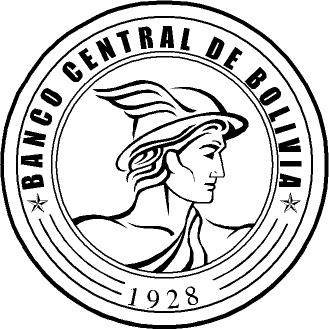 